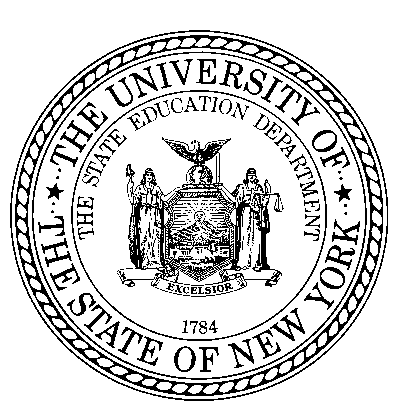 School-Age Approved Private SchoolModification Request ApplicationFor New York State Education Department Approvalto Expand and/or Modify an Existing ApprovedPrivate School for Students with DisabilitiesIn-State or Out-of-State Day/Residential ProgramNovember 2013New York State Education DepartmentOffice of P-12 Education: Office of Special Education89 Washington Avenue, Room 309 EBAlbany, NY  12234518-473-6108OSEapplications@nysed.gov https://www.nysed.gov/special-education Table of ContentsINSTRUCTIONS	iMODIFICATION APPLICATION	Application Materials/Contact Information 	1Certification and Assurances 	2Submission Requirements	4Section 1:	Applicant Information	5	Section 2:  Site Information	7A.  Health and Safety Compliance	9B.  Floor Plans	10C.  Accessibility	11	Section 3:  Program Operation Modification(s)	12A.  Program Types	12B.  Description of Proposed Modification	12	Section 4:  Staffing	15	Section 5:  Budget Information	17		A.  Schedule 1	18		B.  Schedule 2	18		C.  Schedule 3	19	Section 6:  Character and Competence Review	21	Section 7:  Governance and Internal Controls  	24Modification Application for School-AgeApproved Private SchoolsINSTRUCTIONSThe information contained in this instruction packet is organized according to the following steps in the application process:Step 1:	Before Submitting An ApplicationStep 2:	Completing The ApplicationStep 3:	How To Submit The Completed ApplicationStep 4:	Application Review and Approval ProcessRead all instructions carefully.  Incomplete applications or missing documentation will result in delays in the approval process. Applicants may not need to complete all sections of this application.  Consult the Submission Requirements chart on page 4 which identifies the sections which must be completed based on the type of modification requested.Modifications which include an expansion of enrollment and/or changes to geographic region where the program will be located must first provide the Special Education Quality Assurance (SEQA) Regional Office with documentation that there is demonstrated need for the expansion.  A Determination of Regional Need form must be attached to this application.  For further information see http://www.nysed.gov/special-education/school-age-applications. Please Read Instructions Carefully and Provide All Requested Information. Applications must be typed.  To use the application as a “Form” document, it must be in restricted format.  If using Word 2003, you must save it in a ‘lock’ mode as a form.  To lock the form, hit the lock icon.  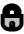 If using Word 2010, under the Developer tab on the ribbon, select Restrict Editing, check the box under number 2 and select Filling in forms from the drop-down box. To enter information into the form, hit the tab key to bring you to the form field and type the information needed.  Tab to the next form field.  Save the document in locked form.  If you unlock the document in the process of completing the application, you may lose already entered information.Do not leave any applicable items blank.  Mark not applicable items as “N/A”.The New York State Education Department (NYSED) will only initiate an application review if all required components of the application are completed and the required documentation is provided.Where the application calls for a narrative response, please type the response on the application form itself.  Please do not indicate that the response is provided in an attachment, unless an attachment is specifically requested in the application.Applicants may wish to review the Evaluation Criteria for each section of the application to determine if responses meet NYSED’s standard for acceptance at http://www.nysed.gov/common/nysed/files/programs/special-education/school-age-modification-evaluationcriteria-july-2020.pdf.Please submit as MS word or PDF document to: OSEAPPLICATIONS@NYSED.gov.Multiple modification requests from one program provider should be submitted on the same application form.  The required documentation for each modification type must be included. Follow instructions for completing each required section as indicated in the application.For program related questions, contact your NYSED SEQA Regional Associate.  For SEQA contact information, see http://www.nysed.gov/special-education/special-education-quality-assurance-regional-offices.Step 3:  How To Submit The Completed ApplicationBefore submitting the application, please confirm all required information and attachments have been provided.Please send the original and one copy of the completed application and supporting documents to:New York State Education DepartmentP-12: Office of Special Education Attention:  Modification Application for Private School-Age Programs89 Washington Avenue, Room 309 EBAlbany, NY  12234PLEASE NOTE:  APPLICATIONS THAT DO NOT INCLUDE ALL DOCUMENTATION AT THE TIME OF SUBMISSION WILL BE CONSIDERED INCOMPLETE AND WILL NOT BE PROCESSED.Questions concerning the completion or submission of this application may be directed to the P-12: Office of Special Education at (518) 473-6108.Step 4:  Modification Application Review and Approval ProcessIt is NYSED’s intent to process Modification Applications for Private School-Age Programs within 45 calendar days of the receipt of complete application materials.Applicants may not implement the proposed modification request until written notification of approval by NYSED has been received. School-Age Approved Private SchoolModification Request ApplicationFor New York State Education Department Approvalto Expand and/or Modify an Existing ApprovedPrivate School for Students with DisabilitiesIn-State or Out-of-StateDay/Residential ProgramRequired Information:  The following information will be used to communicate with the applicant during the review of the application and for New York State Education Department (NYSED) electronic mailings.NAME OF APPROVED PRIVATE SCHOOL:	     I hereby certify that I will comply with the requirements of Article 89 of the New York State (NYS) Education Law and Parts 200 and 201 of the Regulations of the Commissioner of Education and understand the program and fiscal requirements for operating an approved private school for students with disabilities.  The applicant also make(s) the following assurances pursuant to the Individuals with Disabilities Education Act (IDEA), Article 89 of the Education Law and Parts 200 and 201 of the Regulations of the Commissioner of Education:Parents of students will not be asked to make any payments in lieu of, in advance of or in addition to, State, school district or county payments for allowable costs for students placed according to NYS procedures.Instructional materials to be used in the program will be available in a usable alternative format, which meets the National Instructional Materials Accessibility Standard, for each student with a disability in accordance with the student’s individualized education program (IEP).  The program will not use any form of corporal punishment, aversive interventions, or seclusion, as such terms are defined in 8 NYCRR section 19.5, to modify a student’s behavior.The program will, as applicable, provide each student served with all of the special programs and services recommended in the student’s IEP at the recommended frequency, duration, and location. The program will cooperate with the school district, NYSED and other State oversight agencies in monitoring for compliance, effectiveness and fiscal integrity of the program.The program will provide data, records and reports to the referring school district, NYSED, and other State fiscal and program oversight agencies upon request.The program will conform to all applicable fire and safety regulations of the State and municipality in which the program is located and will submit building plans and specifications to fire and local law enforcement officials to ensure rapid access to the school(s) in the event of an emergency. The program will comply with NYSED’s policies and procedures pertaining to the administration of medications to students.All special education instructional and extracurricular programs and services will be provided in nonsectarian, neutral settings.All board members and owners of private for-profit and not-for-profit agencies will complete NYSED training regarding their legal, fiduciary and ethical responsibilities within the first year of obtaining their role or within one year of such training being made available by the NYSED, whichever is later.The executive director, or any individual that will sign or certify the Consolidated Fiscal Report (CFR) on behalf of the program, will complete annual on-line CFR training as required by NYSED.  No student with a disability will be removed or transferred from an approved program without the approval of the school district contracting for education of such student.The owner or operator of an approved program who intends to cease the operation of such school or chooses to transfer ownership, possession or operation of the premises and facilities of such school or to voluntarily terminate its status as an approved school will submit to the Commissioner of Education written notice of such intention not less than 90 days prior to the intended effective date of such action with a detailed plan which makes provision for the safe and orderly transfer of each student with a disability who was publicly placed in such approved school in accordance with 8 NYCRR section 200.7(e).  Changes to the program’s approval will not be implemented without prior approval by NYSED.I hereby certify that the information submitted in this application is true to the best of my knowledge and belief; and further, I understand that the proposed program shall operate consistent with the conditions of approval and in conformance with all applicable federal and State laws, regulations and policies; shall provide quality services in a necessary and cost effective manner  and shall operate in conformance with the requirements of the Reimbursable Cost Manual of NYSED.  Instructions:  Use this chart to identify the sections of the School-Age Modification Application you must complete. All Applicants must complete items 1-8.  Complete items 9-15 if you are notifying NYSED of any changes to those items.  Place a check in the box beside the number (e.g., 1. ) for those item(s) which have changed since issuance of previous program approval letter.	If there are any changes to items 14 and/or 16, applicant must attach as applicable: a copy of the Certification of Incorporation with purpose section or registration pursuant to New York Business Law, Certificates or Amendments along with the related consent(s) of the Commissioner of Education, Articles of Organization (for PLLC, LLC), Regents Charter, Regents Certificate of Incorporation, or other legal authorizing documents if operating under another State agency or another not-for-profit structure. Also attach any related amendments, certificates of assumed name, and tax exempt documentation from the Internal Revenue Service (IRS).Complete this section if you are proposing any changes to administrative and/or instructional locations.  Copy and attach additional pages if necessary.If any part of this modification involves construction or renovation, you cannot begin until you receive all necessary written approvals.  See http://www.oms.nysed.gov/rsu/Manuals_Forms/Manuals/
CapitalProjects/home.html for further information on requirements for Capital Construction Project approval.  (Only those capital construction projects resulting in changes to or added sites or classrooms require a modification application.)Complete only for those sites to be added, deleted and/or when there is a change to contact information. For each program site listed below, attach copies of Building Lease(s) or Amortization Schedule(s) (as appropriate). Site 1 attached Site 2 attached	 NA Site 3 attached	 NAA.	Health and Safety ComplianceComplete only for proposed additional sites:B.	Floor PlansComplete only for proposed additional sites.C.	AccessibilityComplete only for proposed additional sites.A.  Program TypesSpecify the program type for which you are applying for modification approval.B.  Description of Program ModificationComplete each section as applicable to the proposed modification.All applicants must provide narrative responses for questions 1-3 and complete the Program Staffing Summary table.Complete Program Staffing Summary (copy and attach additional sheets as needed)Note:  Any staff person functioning as a supervisor for more than 25 percent of his or her scheduled time must hold an appropriate administrative certification.Completion of Section 5 is required only as applicable to proposed modifications that would affect the current certified tuition rates and meet the criteria for rate appeals pursuant to section 200.9(f)(3)(i).Projected Personal Services – General Information for completing Schedule 1In Schedule 1, report projected salaries of Nondirect Care (Administration/Facility) and Direct Care (Instructional, Social Services and Related Services) staff by job classification using the applicable job titles listed below as a guide.  These job titles may also be found in Appendix R (pgs. 134-143) of the Consolidated Fiscal Report Manual at http://www.oms.nysed.gov/rsu/Manuals_Forms/
Manuals/CFRManual/home.html.  The total salaries must reconcile with the projected expenditures reported on line 1, "Salaries," on Schedule 3 "General Program Budget."Nondirect vs. Direct Care Position ClassificationsThe full-time equivalent (FTE) should be rounded to three decimal places (.000).  The standard formula for calculating an employee's FTE is as follows:Complete Schedules 1-3Schedule 1: Projected Personal ServicesNondirect Care – Administration/Facility Direct Care – Instructional and Related Services Note:	Nondirect and Direct Care Job Titles must conform to the chart at the beginning of Section 5: Budget Information.Schedule 2: Projected Contracted Services (other than personal services) In Schedule 2, provide information relating to contracts with individual consultants or other contractors expected during the year.  The total amount should reconcile to Line 9, "Contracted Services," on Schedule 3 "General Program Budget."Schedule 3:  General Program Budget Copy and complete this section and accompanying affidavit form for each Owner/Chief Executive Officer/ and/or Chief Administrator or Executive Director who may fulfill the role and responsibilities of a Chief Executive/Administrator, or a portion of these duties.The governance structure for for-profit entities is prescribed by the Business Corporation Law, Limited Liability Company Law or Partnership Law, as applicable.Various provisions of the Education Law, Not-for-Profit Corporation Law and General Municipal Law impose legal duties, fiduciary responsibilities and fiscal requirements upon The University of the State of New York institutions and the trustees/board members who run them.  For purposes of this application section, governance for a program means a combination of individuals filling executive and management roles, program oversight functions organized into structures, and policies that define management principles and decision making.  Narrative InformationThe agency’s owners or founding group/prospective Board of Trustees are required to read the most current version of the NYSED Reimbursable Cost Manual “Statement on the Governance Role of a Trustee or Board Member” and complete this section.  An agency whose governance structure does not contain a Board of Trustees or Board Members must read the “Statement on the Governance Role of a Trustee or Board Member” and adhere to the governance and oversight principles to the greatest extent practicable and should describe, in the answers below, how its proposed governance structure will fulfill similar oversight responsibilities in order to ensure proper administration and accountability of the agency.Step 1:   Before Submitting An ApplicationStep 2:  Completing The ApplicationDate submitted:Name of Applying Entity:Key contact person(s):Email:Telephone number:CERTIFICATION AND ASSURANCES STATEMENTSignature:Date:Print/Type Name and Title:School-Age Modification Application – Submission RequirementsComplete the identified sections:As required or If you are changing any of the following:Check all that apply to this application:Contact InformationRequired for all applicantsCertification and AssurancesRequired for all applicantsSection 1: 	Applicant Information		Items 1-8Required for all applicants		Items 9-16Required only for changes to Applicant InformationAgency NameContact informationOwnershipChief Executive(s)/Chief School OfficialsChief Financial OfficerCertified Public Accountant FirmSection 2:	Location/Site InformationRequired only for proposed changes in Location/Site InformationAdditional site location, new facility or building/classroom not previously usedRemoving a previously approved siteSection 3:	Program Operation Modification(s)Required only for proposed changes to Program OperationClass SizeHours of Operation10-month/12-month program calendarPopulation to be ServedNumber of Classes (Reduction or Expansion)Addition or deletion of Related Services providedChange in Day/Residential statusSection 4:	StaffingRequired only for proposed changes to Location/Site Information and/or Program Operation Modifications which require changes in Staffing numbers or typesSection 5:	Program BudgetRequired only for proposed changes that affect the current certified tuition rate(s) and meet the criteria for rate appeals (e.g., class ratios, enrollment, staffing, added locations)Section 6: 	Character and CompetenceRequired only for change in the Chief Executive Officers/Chief School Officials/OwnersSection 7: 	GovernanceRequired only for change to the ownership of the provider agency Section 1:	Applicant Information1. Legal Name of Applying Agency       Legal Name of Applying Agency       Legal Name of Applying Agency       Legal Name of Applying Agency       Legal Name of Applying Agency       Legal Name of Applying Agency       Legal Name of Applying Agency       2. Assumed Name or Doing Business As (DBA), if applicable      	Assumed Name or Doing Business As (DBA), if applicable      	Assumed Name or Doing Business As (DBA), if applicable      	Assumed Name or Doing Business As (DBA), if applicable      	Assumed Name or Doing Business As (DBA), if applicable      	Assumed Name or Doing Business As (DBA), if applicable      	Assumed Name or Doing Business As (DBA), if applicable      	3. Mailing Address of Agency Administrative OfficeStreet       Street       Street       Street       Street       Street       3. Mailing Address of Agency Administrative OfficeCity	State	Zip CodeCity	State	Zip CodeCity	State	Zip CodeCity	State	Zip CodeCity	State	Zip CodeCity	State	Zip Code4.  County and School District where Administrative Office is HeadquarteredCounty      County      County      County      County      County      4.  County and School District where Administrative Office is HeadquarteredSchool District      School District      School District      School District      School District      School District      5.  6.  Telephone/Email Address of Administrative OfficeArea Code        Number       Ext.      Email Address      Telephone/Email Address of Administrative OfficeArea Code        Number       Ext.      Email Address      Telephone/Email Address of Administrative OfficeArea Code        Number       Ext.      Email Address      Telephone/Email Address of Administrative OfficeArea Code        Number       Ext.      Email Address      Fax Number of Administrative OfficeArea Code        Number      Fax Number of Administrative OfficeArea Code        Number      Fax Number of Administrative OfficeArea Code        Number      Federal ID NumberFederal ID NumberFederal ID NumberFederal ID NumberFederal ID NumberFederal ID NumberFederal ID NumberAgency/District 12-digit NYSED CodeAgency/District 12-digit NYSED CodeAgency/District 12-digit NYSED CodeAgency/District 12-digit NYSED CodeAgency/District 12-digit NYSED CodeAgency/District 12-digit NYSED CodeAgency/District 12-digit NYSED Code9.  Name and Title of Chief Executive(s)/Chief School Official(s) (CEO)Name     Name     Name     Name     Name     Name     9.  Name and Title of Chief Executive(s)/Chief School Official(s) (CEO)Title      Title      Title      Title      Title      Title      9.  Name and Title of Chief Executive(s)/Chief School Official(s) (CEO)TelephoneFax NumberFax NumberFax NumberFax NumberEmail AddressPrimary residence of CEOCityCityCityCityCityStateContact Person for the Education ProgramName      Name      Name      Name      Name      Name      Contact Person for the Education ProgramTitle      Title      Title      Title      Title      Title      Contact Person for the Education ProgramTelephoneTelephoneFax NumberFax NumberEmail AddressEmail Address12. Chief Financial Officer (CFO)Name      Name      Name      Name      Name      Name      12. Chief Financial Officer (CFO)Title      Title      Title      Title      Title      Title      12. Chief Financial Officer (CFO)TelephoneTelephoneFax NumberFax NumberEmail AddressEmail Address13. Certified Public Accountant (CPA) FirmName of CPA Firm       Name of CPA       Name of CPA Firm       Name of CPA       Name of CPA Firm       Name of CPA       Name of CPA Firm       Name of CPA       Name of CPA Firm       Name of CPA       Name of CPA Firm       Name of CPA       Title      Title      Title      Title      Title      Title      TelephoneFax NumberFax NumberFax NumberEmail AddressEmail Address14. For Residential School Applicants: Contact person for the State agency(ies) that license or certify the residential component.State Agency       Name of Contact Person       State Agency       Name of Contact Person       State Agency       Name of Contact Person       State Agency       Name of Contact Person       State Agency       Name of Contact Person       State Agency       Name of Contact Person       14. For Residential School Applicants: Contact person for the State agency(ies) that license or certify the residential component.Title      Title      Title      Title      Title      Title      14. For Residential School Applicants: Contact person for the State agency(ies) that license or certify the residential component.TelephoneFax NumberFax NumberFax NumberEmail AddressEmail Address15 For Out-of-State Applicants: Contact person for the state educational agency (SEA) in the state where the school is located.State Educational Agency       Name of Contact Person       State Educational Agency       Name of Contact Person       State Educational Agency       Name of Contact Person       State Educational Agency       Name of Contact Person       State Educational Agency       Name of Contact Person       State Educational Agency       Name of Contact Person       15 For Out-of-State Applicants: Contact person for the state educational agency (SEA) in the state where the school is located.Title      Title      Title      Title      Title      Title      15 For Out-of-State Applicants: Contact person for the state educational agency (SEA) in the state where the school is located.TelephoneTelephoneFax NumberEmail AddressEmail Address16 Private EntityIndicate whether this is a domestic or foreign entity?	Corporation (Specify Type and Date of Incorporation) _____________________ 	Partnership (Specify Type and Date of Formation) ________________________	Professional Limited Liability Company (PLLC) (Specify:      )	Limited Liability Company (LLC) (Specify:      )	Other (Specify Type and Date of Formation) _____________________________  Domestic  Foreign	Corporation (Specify Type and Date of Incorporation) _____________________ 	Partnership (Specify Type and Date of Formation) ________________________	Professional Limited Liability Company (PLLC) (Specify:      )	Limited Liability Company (LLC) (Specify:      )	Other (Specify Type and Date of Formation) _____________________________  Domestic  Foreign	Corporation (Specify Type and Date of Incorporation) _____________________ 	Partnership (Specify Type and Date of Formation) ________________________	Professional Limited Liability Company (PLLC) (Specify:      )	Limited Liability Company (LLC) (Specify:      )	Other (Specify Type and Date of Formation) _____________________________  Domestic  Foreign	Corporation (Specify Type and Date of Incorporation) _____________________ 	Partnership (Specify Type and Date of Formation) ________________________	Professional Limited Liability Company (PLLC) (Specify:      )	Limited Liability Company (LLC) (Specify:      )	Other (Specify Type and Date of Formation) _____________________________  Domestic  Foreign	Corporation (Specify Type and Date of Incorporation) _____________________ 	Partnership (Specify Type and Date of Formation) ________________________	Professional Limited Liability Company (PLLC) (Specify:      )	Limited Liability Company (LLC) (Specify:      )	Other (Specify Type and Date of Formation) _____________________________  Domestic  Foreign16 Nonprofit	Regents Charter	Education Corporation (Regents Certificate of Incorporation)	Other not-for-profit corporation or organization	Regents Charter	Education Corporation (Regents Certificate of Incorporation)	Other not-for-profit corporation or organization	Regents Charter	Education Corporation (Regents Certificate of Incorporation)	Other not-for-profit corporation or organization	Regents Charter	Education Corporation (Regents Certificate of Incorporation)	Other not-for-profit corporation or organization	Regents Charter	Education Corporation (Regents Certificate of Incorporation)	Other not-for-profit corporation or organizationSection 2:  Site InformationDescribe the proposed modification and provide a narrative rationale for the proposed change.Name of Site 1       please check if there is no prior approval for any school-age special education services at this site in this countyName of Site 1       please check if there is no prior approval for any school-age special education services at this site in this county  Owned  Leased / Rented  Adding this site                Deleting this site  Change in contact information 	Street	Street	Street	Street	City		State	Zip Code	City		State	Zip Code	City		State	Zip Code	City		State	Zip Code	County		School District	County		School District	County		School District	County		School DistrictName and Title of Site SupervisorName and Title of Site SupervisorName and Title of Site SupervisorName and Title of Site SupervisorTelephoneEmail AddressEmail AddressEmail AddressPurpose of Site (check all that apply)	Administration (e.g., administrator’s offices, staff offices, record storage)   Instructional space  Other, specify      Is this building used for any other purpose or by any other entity?  No     Yes (specify):      Purpose of Site (check all that apply)	Administration (e.g., administrator’s offices, staff offices, record storage)   Instructional space  Other, specify      Is this building used for any other purpose or by any other entity?  No     Yes (specify):      Purpose of Site (check all that apply)	Administration (e.g., administrator’s offices, staff offices, record storage)   Instructional space  Other, specify      Is this building used for any other purpose or by any other entity?  No     Yes (specify):      Purpose of Site (check all that apply)	Administration (e.g., administrator’s offices, staff offices, record storage)   Instructional space  Other, specify      Is this building used for any other purpose or by any other entity?  No     Yes (specify):      Name of Site 2       please check if there is no prior approval for any school-age special education services at this site in this countyName of Site 2       please check if there is no prior approval for any school-age special education services at this site in this county  Owned  Leased / Rented  Adding this site                Deleting this site  Change in contact information 	Street	Street	Street	Street	City		State	Zip Code	City		State	Zip Code	City		State	Zip Code	City		State	Zip Code	County		School District	County		School District	County		School District	County		School DistrictName and Title of Site SupervisorName and Title of Site SupervisorName and Title of Site SupervisorName and Title of Site SupervisorTelephoneEmail AddressEmail AddressEmail AddressPurpose of Site (check all that apply)	Administration (e.g., administrator’s offices, staff offices, record storage)   Instructional space  Other, specify      Is this building used for any other purpose or by any other entity?  No     Yes (specify):      Purpose of Site (check all that apply)	Administration (e.g., administrator’s offices, staff offices, record storage)   Instructional space  Other, specify      Is this building used for any other purpose or by any other entity?  No     Yes (specify):      Purpose of Site (check all that apply)	Administration (e.g., administrator’s offices, staff offices, record storage)   Instructional space  Other, specify      Is this building used for any other purpose or by any other entity?  No     Yes (specify):      Purpose of Site (check all that apply)	Administration (e.g., administrator’s offices, staff offices, record storage)   Instructional space  Other, specify      Is this building used for any other purpose or by any other entity?  No     Yes (specify):      Name of Site 3       please check if there is no prior approval for any school-age special education services at this site in this countyName of Site 3       please check if there is no prior approval for any school-age special education services at this site in this county  Owned  Leased / Rented  Adding this site                Deleting this site  Change in contact information 	Street	Street	Street	Street	City		State	Zip Code	City		State	Zip Code	City		State	Zip Code	City		State	Zip Code	County		School District	County		School District	County		School District	County		School DistrictName and Title of Site SupervisorName and Title of Site SupervisorName and Title of Site SupervisorName and Title of Site SupervisorTelephoneEmail AddressEmail AddressEmail AddressPurpose of Site (check all that apply)	Administration (e.g., administrator’s offices, staff offices, record storage)  Instructional space  Other, specify       Is this building used for any other purpose or by any other entity?  No     Yes (specify):      Purpose of Site (check all that apply)	Administration (e.g., administrator’s offices, staff offices, record storage)  Instructional space  Other, specify       Is this building used for any other purpose or by any other entity?  No     Yes (specify):      Purpose of Site (check all that apply)	Administration (e.g., administrator’s offices, staff offices, record storage)  Instructional space  Other, specify       Is this building used for any other purpose or by any other entity?  No     Yes (specify):      Purpose of Site (check all that apply)	Administration (e.g., administrator’s offices, staff offices, record storage)  Instructional space  Other, specify       Is this building used for any other purpose or by any other entity?  No     Yes (specify):      Documentation RequiredAttached1.	Certificate of Occupancy Site 1:  Site 2:  	NA:  Site 3:  	NA:  Fire Inspection Reports (must be current, within the past year).  If report indicates noncompliance in any area, submit documentation that noncompliance was resolved. Site 1:  Site 2:   	NA:  Site 3:   	NA:  3.	Building Inspection Reports (must be current, within the past year).  If report indicates noncompliance in any area, submit documentation that noncompliance was resolved.Site 1:  Site 2:   	NA:  Site 3:   	NA:  4.	Fire/Disaster Evacuation Plan including procedures to evacuate nonambulatory individuals. (For additional information, see http://www.p12.nysed.gov/facplan/
articles/EmergencyEvacuation2.htm)Site 1:  Site 2:   	NA:  Site 3:   	NA:  5.	Is the building used for instructional purposes in the summer?No attachment needed.Yes	No	NASite 1:  	      Site 2:  	      Site 3:  	      	If yes, is the building air conditioned?	If no, describe for each site how climate will be controlled to ensure students can comfortably and safely attend during the summer months.Yes	 No	NASite 1:  			Site 2:  			Site 3: 			Documentation RequiredAttachedAttachedAttachedDocumentation RequiredYesNoNASubmit clear, legible line drawings showing the floor plans, which need not be blueprint quality.  If there are multiple sites, attach one line drawing for each site.  Information on line drawings must clearly indicate:a.	Special education program room labels and square footage for each space:Office space (indicate number of staff designated in each space/room)AdministrativeStaffRelated services spaceTherapy typeInstructional group size(s)ClassroomsClassroom staff to student ratio to be servedOther spaces, for exampleRecord storageStaff loungeMaintenanceUtilitiesb.	Building space utilized for purposes other than operation of the approved private school program:4410 preschool programEarly childhood programsDay careAdult programsCommunity agenciesPublic vendors/shops/businessOther (specify on plans)Site 1:Submit clear, legible line drawings showing the floor plans, which need not be blueprint quality.  If there are multiple sites, attach one line drawing for each site.  Information on line drawings must clearly indicate:a.	Special education program room labels and square footage for each space:Office space (indicate number of staff designated in each space/room)AdministrativeStaffRelated services spaceTherapy typeInstructional group size(s)ClassroomsClassroom staff to student ratio to be servedOther spaces, for exampleRecord storageStaff loungeMaintenanceUtilitiesb.	Building space utilized for purposes other than operation of the approved private school program:4410 preschool programEarly childhood programsDay careAdult programsCommunity agenciesPublic vendors/shops/businessOther (specify on plans)Site 2:Submit clear, legible line drawings showing the floor plans, which need not be blueprint quality.  If there are multiple sites, attach one line drawing for each site.  Information on line drawings must clearly indicate:a.	Special education program room labels and square footage for each space:Office space (indicate number of staff designated in each space/room)AdministrativeStaffRelated services spaceTherapy typeInstructional group size(s)ClassroomsClassroom staff to student ratio to be servedOther spaces, for exampleRecord storageStaff loungeMaintenanceUtilitiesb.	Building space utilized for purposes other than operation of the approved private school program:4410 preschool programEarly childhood programsDay careAdult programsCommunity agenciesPublic vendors/shops/businessOther (specify on plans)Site 3:Submit clear, legible line drawings showing the floor plans, which need not be blueprint quality.  If there are multiple sites, attach one line drawing for each site.  Information on line drawings must clearly indicate:a.	Special education program room labels and square footage for each space:Office space (indicate number of staff designated in each space/room)AdministrativeStaffRelated services spaceTherapy typeInstructional group size(s)ClassroomsClassroom staff to student ratio to be servedOther spaces, for exampleRecord storageStaff loungeMaintenanceUtilitiesb.	Building space utilized for purposes other than operation of the approved private school program:4410 preschool programEarly childhood programsDay careAdult programsCommunity agenciesPublic vendors/shops/businessOther (specify on plans)Submit clear, legible line drawings showing the floor plans, which need not be blueprint quality.  If there are multiple sites, attach one line drawing for each site.  Information on line drawings must clearly indicate:a.	Special education program room labels and square footage for each space:Office space (indicate number of staff designated in each space/room)AdministrativeStaffRelated services spaceTherapy typeInstructional group size(s)ClassroomsClassroom staff to student ratio to be servedOther spaces, for exampleRecord storageStaff loungeMaintenanceUtilitiesb.	Building space utilized for purposes other than operation of the approved private school program:4410 preschool programEarly childhood programsDay careAdult programsCommunity agenciesPublic vendors/shops/businessOther (specify on plans)Documentation RequiredDocumentation RequiredYesYesNoNA1.	Exterior Routes:  People with disabilities should be able to arrive on site, approach the building, and enter as freely as everyone else.  At least one route of travel should be safe and accessible for everyone, including people with disabilities.  This route must include handicapped parking, curb cuts, ramps, and automatic door operators as necessary to enter the building.	For each site, identify whether there is an accessible exterior route as specified above.Site 1:Site 1:1.	Exterior Routes:  People with disabilities should be able to arrive on site, approach the building, and enter as freely as everyone else.  At least one route of travel should be safe and accessible for everyone, including people with disabilities.  This route must include handicapped parking, curb cuts, ramps, and automatic door operators as necessary to enter the building.	For each site, identify whether there is an accessible exterior route as specified above.Site 2:Site 2:1.	Exterior Routes:  People with disabilities should be able to arrive on site, approach the building, and enter as freely as everyone else.  At least one route of travel should be safe and accessible for everyone, including people with disabilities.  This route must include handicapped parking, curb cuts, ramps, and automatic door operators as necessary to enter the building.	For each site, identify whether there is an accessible exterior route as specified above.Site 3:Site 3:1.	Exterior Routes:  People with disabilities should be able to arrive on site, approach the building, and enter as freely as everyone else.  At least one route of travel should be safe and accessible for everyone, including people with disabilities.  This route must include handicapped parking, curb cuts, ramps, and automatic door operators as necessary to enter the building.	For each site, identify whether there is an accessible exterior route as specified above.2.	Interior Route, Access to Goods and Services, and Restroom Facilities:  The layout of the building should allow people with disabilities to obtain materials or services and use the facilities without assistance.  This should include access to general purpose and specialized classrooms, public assembly spaces (such as libraries, gymnasiums, and auditoriums), nurse’s office, main office, and restroom facilities.  Services include drinking fountains, telephones, and other amenities.	For each site, identify whether there is an accessible interior route as specified above.Site 1:Site 1:2.	Interior Route, Access to Goods and Services, and Restroom Facilities:  The layout of the building should allow people with disabilities to obtain materials or services and use the facilities without assistance.  This should include access to general purpose and specialized classrooms, public assembly spaces (such as libraries, gymnasiums, and auditoriums), nurse’s office, main office, and restroom facilities.  Services include drinking fountains, telephones, and other amenities.	For each site, identify whether there is an accessible interior route as specified above.Site 2:Site 2:2.	Interior Route, Access to Goods and Services, and Restroom Facilities:  The layout of the building should allow people with disabilities to obtain materials or services and use the facilities without assistance.  This should include access to general purpose and specialized classrooms, public assembly spaces (such as libraries, gymnasiums, and auditoriums), nurse’s office, main office, and restroom facilities.  Services include drinking fountains, telephones, and other amenities.	For each site, identify whether there is an accessible interior route as specified above.Site 3:Site 3:2.	Interior Route, Access to Goods and Services, and Restroom Facilities:  The layout of the building should allow people with disabilities to obtain materials or services and use the facilities without assistance.  This should include access to general purpose and specialized classrooms, public assembly spaces (such as libraries, gymnasiums, and auditoriums), nurse’s office, main office, and restroom facilities.  Services include drinking fountains, telephones, and other amenities.	For each site, identify whether there is an accessible interior route as specified above.2.	Interior Route, Access to Goods and Services, and Restroom Facilities:  The layout of the building should allow people with disabilities to obtain materials or services and use the facilities without assistance.  This should include access to general purpose and specialized classrooms, public assembly spaces (such as libraries, gymnasiums, and auditoriums), nurse’s office, main office, and restroom facilities.  Services include drinking fountains, telephones, and other amenities.	For each site, identify whether there is an accessible interior route as specified above.Documentation RequiredAttached (Y/N/NA)Attached (Y/N/NA)Attached (Y/N/NA)Attached (Y/N/NA)Attached (Y/N/NA)Documentation RequiredSite 1Site 2Site 2Site 3Site 33.	Accessibility based on the Americans with Disabilities Act (ADA)	a.	Architect’s letter submitted by architect or engineer or organization familiar with public buildings and  ADA	b.	If any areas have been identified as noncompliant with ADA, include evidence of resolution of the issues.	c.	Or, submit a written plan of how you will accommodate persons with disabilities in accessing the functions and/or services provided in the building.Section 3:  Program Operation Modification(s)Program TypesRequesting ApprovalProgram CalendarDay School	Yes	No	10-month (September – June)	12-month (July – June)Residential School	Yes             In-State             Out-of-State	No	10-month (September – June)	12-month (July – June) Describe the proposed modification and provide a narrative rationale for the proposed change(s):Population to be served:	Disability categories to be served in the program (check those that apply):Ages:  		Current:       	Proposed:       Enrollment capacity: 	Current:       	Proposed:       Student Management Needs:	Students will primarily need specialized instruction and will not have management needs that interfere with the instructional process.	Students’ management needs will be highly intensive, requiring a high degree of individualized attention and intervention.	Students’ management needs will be intensive and require a significant degree of individualized attention and intervention.	Students will have severe multiple disabilities and their programs will consist primarily of habilitation and treatment.Changes to  total number of special classes proposed:  Current:       	 Proposed:       	For each special class, indicate the maximum class size, age range of the students, instructional levels and the number of teachers, teaching assistants, teacher aides and other professionals assigned to each class.Proposed changes to the related services to be provided to meet the IEPs of students enrolled in the program:Identify the type of service(s):Projected caseloads (numbers only) of related services providers:  Program Schedule  Attach a sample daily schedule of instructional activities from arrival to dismissal.  Note that each school day must provide not less than 5 hours of instruction at the elementary level and 5 1/2 hours of instruction at the middle/secondary level, including related services, but excluding transportation and lunch.  	Provide the proposed total number of instructional hours per day for the program:  Identify the specific times when instruction will occur: Notations: (optional)        Attach operational (school year) calendarSection 4:  StaffingDescribe the proposed staffing plan for the program:Describe how the proposed staffing will meet the needs of the students to be served without reliance on one-to-one aides:Describe how the proposed staffing will ensure appropriately qualified individuals will be available to provide instruction to students during staff absences (i.e., substitutes):Personnel NameJob TitleType of NYS Certification or License held, if applicable  Attach copies Certificate/License and NPI Number, if applicable Attach copiesHours Per Week for Administrative DutiesSpecify Staff (S), Contract (C) or per diem (P)Hours Per Week for School-age programHours per Week for Other Programs within this AgencyTotal Hours Per Week (not to exceed 40)IN ADMINISTRATIVE TITLES:IN TEACHING TITLES:IN SUPPLEMENTARY SCHOOL PERSONNEL TITLES:IN RELATED SERVICE TITLES:OTHER:Section 5:  Budget InformationNondirect Care PositionsDirect Care PositionsExecutive Director/SuperintendentTeacher – SubstituteFinance Director/Business OfficialTeacher – Special EducationProgram Administrator/SupervisorAdministratorTeaching Assistant, Teacher Aide – Students with DisabilitiesAccountant/BookkeeperOffice RelatedPsychologistMaintenance WorkerSocial WorkerOther (Specify)Speech and Language PathologistPhysical TherapistOccupational TherapistOccupational or Physical Therapy AssistantsOther (Specify)Total Hours of Projected EmploymentStandard Work Week Hours x 52 WeeksJob Title/Job CodeSalaryFTETotal (Must reconcile with Schedule 3, Line 1)Job Title/Job CodeSalaryFTETotal (Must reconcile with Schedule 3, Line 1)Type of Contracted ServiceHours of ServiceTotal to be Paid(Direct Care)Total to be Paid (Nondirect Care)Total (Must reconcile with Schedule 3, Line 9)AccountNondirect CareDirect CarePersonal Services:Personal Services:Personal Services:1.	Salaries2.	Social Security3.	Insurance (life and health)4.	Pension and retirement5.	Worker’s Compensation, Unemployment Insurance, NYS Disability6.	Other Fringe Benefits (specify)7.	Total Personal Services (Sum of Lines 1-6)Other than Personal Services (OTPS):Other than Personal Services (OTPS):Other than Personal Services (OTPS):8.	Travel9.	Contracted Services10.	Supplies and Materials11.	Repairs and Maintenance12.	Staff Training13.	Audit/Legal14.	Office Supplies/ Postage15.	Utilities/Phone16.	Lease/Rental Vehicle17.	Lease/Rental Equipment18.	Depreciation – Vehicle19.	Depreciation – Equipment20.	Lease/Rental Property21.	Leasehold and Leasehold Improvements22.	Depreciation Building23.	Depreciation – Building Improvements24.	Depreciation – Land Improvements25.	Interest – Mortgage26.	Insurance – Property/Casualty27.	Other (Specify)28.	Total OTPS (Sum of Lines 8-27)29.	GRAND TOTAL (Sum of Lines 7 and 28)Section 6:  Character and Competence Review1.	Name of Chief Executive Officer/Owner/Administrator(s)      1.	Name of Chief Executive Officer/Owner/Administrator(s)      2.	Primary Residence	City:       	State:       2.	Primary Residence	City:       	State:       3.	Business AddressStreet3.	Business AddressCity	State      	Zip      4.	Occupation      4.	Occupation      5.	Educational History   Attach résumé5.	Educational History   Attach résumé6.	Certification(s)/License(s)	  Attach copies of certification(s)/license(s)	Were your certificates/licenses ever refused?	 Yes	 Norevoked?	 Yes	 Nosubject to other disciplinary action? 	 Yes	 NoIf yes, describe:       6.	Certification(s)/License(s)	  Attach copies of certification(s)/license(s)	Were your certificates/licenses ever refused?	 Yes	 Norevoked?	 Yes	 Nosubject to other disciplinary action? 	 Yes	 NoIf yes, describe:       Community and philanthropic experienceCommunity and philanthropic experienceYears of experience in the field of human servicesYears of experience in the field of human servicesYears of experience in a supervisory or management capacityYears of experience in a supervisory or management capacityIndicate if you hold any other positions of employment   Yes    NoIf yes, indicate the name of the employer, the job title, job responsibilities and the number of hours employed per week at the external position.Indicate if you hold any other positions of employment   Yes    NoIf yes, indicate the name of the employer, the job title, job responsibilities and the number of hours employed per week at the external position.Identify any current and previous association(s) with a human services agency or vendor.  Specify the positions held (e.g., employee, owner, executive director, member of the board of directors).Identify any current and previous association(s) with a human services agency or vendor.  Specify the positions held (e.g., employee, owner, executive director, member of the board of directors).Indicate if you have been employed by or have been a board member of an agency that has been cited for findings of waste, fraud, abuse, or wrongdoing, including but not limited to the unlawful acquisition, use, payment or expenditure of agency or program funds.	  Yes	  No	If yes, indicate which agency and in what capacity you were associated with the agency during the time of these findings.Indicate if you have been employed by or have been a board member of an agency that has been cited for findings of waste, fraud, abuse, or wrongdoing, including but not limited to the unlawful acquisition, use, payment or expenditure of agency or program funds.	  Yes	  No	If yes, indicate which agency and in what capacity you were associated with the agency during the time of these findings.Have you had affiliations with any program whose approval was revoked or suspended by NYSED or another State or federal agency?	  Yes	  No   If yes:	Provide the name of the program(s) and State oversight agency(ies):	Indicate what your affiliation was to the program:Have you had affiliations with any program whose approval was revoked or suspended by NYSED or another State or federal agency?	  Yes	  No   If yes:	Provide the name of the program(s) and State oversight agency(ies):	Indicate what your affiliation was to the program:Have you had affiliations with any program or entity that has been subject to past, current or pending disciplinary action, disallowance, fine or other penalty by NYSED or another State or federal agency?  Yes	  NoIf yes:Provide the name of the program(s) and State oversight agency(ies):	Indicate what your affiliation was to the program:Have you had affiliations with any program or entity that has been subject to past, current or pending disciplinary action, disallowance, fine or other penalty by NYSED or another State or federal agency?  Yes	  NoIf yes:Provide the name of the program(s) and State oversight agency(ies):	Indicate what your affiliation was to the program:Have you ever been convicted of a crime by a federal or State court in any jurisdiction?	  Yes	  No If yes:	What was the criminal offense(s):      	Was the criminal offense(s) a misdemeanor or felony?      Have you ever been convicted of a crime by a federal or State court in any jurisdiction?	  Yes	  No If yes:	What was the criminal offense(s):      	Was the criminal offense(s) a misdemeanor or felony?      Do you currently have any criminal charge(s) pending against you in a federal or State court in any jurisdiction?	  Yes	  No  If yes, provide an explanation:Do you currently have any criminal charge(s) pending against you in a federal or State court in any jurisdiction?	  Yes	  No  If yes, provide an explanation:Affidavit:I,      , declare that, to the best of my knowledge, the information above is true, correct and complete.Signature: 	  Date:       Acknowledgment of IndividualSTATE OF NEW YORKCOUNTY OF 	On the 	 day of 	 in the year 	, before me, the undersigned, personally appeared 		, personally known to me or proved to me on the basis of satisfactory evidence to be the individual(s) whose name(s) is (are) subscribed to the within instrument and acknowledged to me that he/she/they executed the same in his/her/their capacity(ies), and that by his/her/their signature(s) on the instrument, the individual(s), or the person upon behalf of which the individual(s) acted, executed the instrument.Notary PublicPrinted Name: 	My Commission Expires: 	Affidavit:I,      , declare that, to the best of my knowledge, the information above is true, correct and complete.Signature: 	  Date:       Acknowledgment of IndividualSTATE OF NEW YORKCOUNTY OF 	On the 	 day of 	 in the year 	, before me, the undersigned, personally appeared 		, personally known to me or proved to me on the basis of satisfactory evidence to be the individual(s) whose name(s) is (are) subscribed to the within instrument and acknowledged to me that he/she/they executed the same in his/her/their capacity(ies), and that by his/her/their signature(s) on the instrument, the individual(s), or the person upon behalf of which the individual(s) acted, executed the instrument.Notary PublicPrinted Name: 	My Commission Expires: 	Section 7:  Governance and Internal ControlsDescribe the governance structure, as applicable, of the proposed program.Explain the procedures to be followed in instances where an individual’s personal or business interests may be advanced by an action of the governing structure of the agency.  Explain the agency’s policy that would prohibit impermissible nepotism in hiring and other institutional business.Disclose any and all at-arm’s-length relationships as well as any affiliations/relationships with other entities that accept public funds including, but not limited to, Early Intervention providers, agencies providing related services and approved preschool programs.Describe the role of the individuals filling executive and management roles, and as applicable individuals with ownership interest, in establishing policies that define management principles and decision making.  Provide a description of how periodic operating financial reviews and reports will be submitted and reviewed by the agency’s governing structure, including how the agency’s governing structure will perform a review of all claims and ensure proper itemization and documentation necessary for the approval of the agency’s expenditures.  If the governing structure delegates this function to an individual(s) holding an executive or management role, the description outlines the format and frequency of reports that will be made directly to the agency’s board or owners.  In the case of an agency that is structured as a sole proprietorship, this review function must be performed by an individual separate from the sole proprietor.  State the relationship the reviewer has with the agency.Provide a narrative description showing that individuals filling executive and management roles reside within a geographic region in reasonable proximity to the program(s) to ensure appropriate and timely on-site oversight of the program.Provide a description of the internal controls that will be established to ensure that the program is operating effectively and efficiently in all program and fiscal matters.  Include information on internal controls relating to each of the following:Ensuring a quality control environment:      Performing a risk assessment:      Designing effective policies and procedures:      Providing clear communication throughout the school/agency:      Conducting ongoing monitoring of policies and procedures:        Attach a copy of the agency’s Code of Ethics.  The Code of Ethics must as a minimum include a Conflict of Interest policy, a policy outlining the procedure for reporting  fraud, waste and abuse, and a whistleblower policy protecting employees from retaliation for disclosing information concerning acts of wrongdoing, misconduct, malfeasance or other inappropriate behavior.